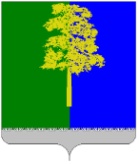 Муниципальное образование Кондинский районХанты-Мансийского автономного округа – ЮгрыАДМИНИСТРАЦИЯ КОНДИНСКОГО РАЙОНАРАСПОРЯЖЕНИЕВ соответствии с постановлением администрации Кондинского района       от 29 августа 2022 года № 2010 «О порядке разработки и реализации муниципальных программ Кондинского района»:1. Утвердить:1.1. Методические рекомендации по разработке проектов муниципальных программ Кондинского района (приложение 1).1.2. Форму «Перечень предложений и инициатив граждан, направленных на достижение показателей национальных целей, оценку эффективности деятельности органов местного самоуправления городских округов                        и муниципальных районов Ханты-Мансийского автономного округа – Югры» (приложение 2).2. Распоряжение вступает в силу после его подписания.кщ/Банк документов/Распоряжения 2022Приложение 1к распоряжению администрации районаот 30.08.2022 № 529-рМетодические рекомендации по разработке проектов муниципальных программ Кондинского района(далее - Методические рекомендации)Раздел I. Общие положения1. Методические рекомендации определяют требования к разработке проектов муниципальных программ.2. Основные понятия, используемые в Методических рекомендациях:цель муниципальной программы - планируемый конечный результат решения задачи социально-экономического развития Кондинского района посредством реализации мероприятий муниципальной программы, достижимый за период ее реализации; задачи муниципальной программы - совокупность мероприятий, которые должны быть проведены в определенный период времени и реализация которых обеспечивает достижение целей муниципальных программ;подпрограмма муниципальной программы - часть муниципальной программы, выделенная исходя из масштаба и сложности задач, решаемых в соответствии                             с муниципальной программой, и содержащая структурные элементы (основные мероприятия), взаимоувязанные по срокам, ресурсам и исполнителям; к структурным элементам относятся:а) региональные проекты, реализуемые в соответствии с постановлением Правительства Российской Федерации от 31 октября 2018 года № 1288 «Об организации проектной деятельности в Правительстве Российской Федерации»; б) проекты Ханты-Мансийского автономного округа – Югры, реализуемые                       в соответствии с постановлением Правительства Ханты-Мансийского автономного              округа – Югры от 25 декабря 2015 года № 485-п «О системе управления проектной деятельностью в исполнительных органах государственной власти Ханты-Мансийского автономного округа – Югры»; в) проекты Кондинского района, реализуемые в соответствии с постановлением администрации Кондинского района от 24 ноября 2016 года № 1802 «О системе управления проектной деятельностью в Кондинском районе»; г) комплексы процессных мероприятий (основные мероприятия) - мероприятия, реализуемые непрерывно либо периодически, направленные на достижение целей и задач муниципальной программы, не относящиеся к проектной деятельности;проектная часть муниципальной программы - совокупность региональных проектов            и проектов Кондинского района;процессная часть муниципальной программы - совокупность комплекса процессных мероприятий (основных мероприятий);целевой показатель - количественно выраженная характеристика состояния (изменение состояния) социально-экономического развития Кондинского района, которая отражает результаты реализации муниципальной программы (достижения цели или решения задачи муниципальной программы);куратор муниципальной программы - должностное лицо, обеспечивающее управление реализацией муниципальной программы, назначаемое из числа должностных лиц, не ниже заместителей главы Кондинского района, в ведении которых находится орган или структурное подразделение администрации Кондинского района - ответственный исполнитель муниципальной программы; ответственный исполнитель муниципальной программы - органы или структурные подразделения администрации Кондинского района, ответственные за разработку, формирование и реализацию муниципальной программы;соисполнитель муниципальной программы - органы или структурные подразделения администрации Кондинского района, муниципальные казенные учреждения, муниципальные бюджетные учреждения, муниципальные автономные учреждения, ответственные                       за реализацию отдельных мероприятий муниципальной программы;участники муниципальной программы - ответственные исполнители, соисполнители муниципальной программы, органы местного самоуправления городских и сельских поселений Кондинского района. 3. При формировании (изменении) муниципальных программ в приоритетном     порядке предусматриваются бюджетные ассигнования на достижение национальных целей, определенных Указами Президента Российской Федерации от 07 мая 2018 года № 204           «О национальных целях и стратегических задачах развития Российской Федерации                     на период до 2024 года», от 21 июля 2020 года № 474 «О национальных целях развития Российской Федерации на период до 2030 года», распоряжением Правительства                     Ханты-Мансийского автономного округа – Югры от 15 марта 2013 года № 92-рп «Об оценке эффективности деятельности органов местного самоуправления городских округов                       и муниципальных районов Ханты-Мансийского автономного округа – Югры».4. Формирование муниципальных программ осуществляется исходя из следующих принципов:обеспечения достижения национальных целей с учетом влияния мероприятий (результатов) муниципальных программ Кондинского района на достижение соответствующих показателей национальных целей, приоритетов социально-экономического развития Российской Федерации, Ханты-Мансийского автономного округа – Югры, Кондинского района, установленных документами стратегического планирования, а также показателей оценки эффективности деятельности высших должностных лиц (глава Кондинского района); включение в состав муниципальной программы всех инструментов и мероприятий          в соответствующих отрасли и сфере (в том числе меры организационного характера, контрольно-надзорную деятельность, совершенствование нормативного регулирования отрасли и сферы, налоговые, кредитные и иные инструменты); учет показателей оценки эффективности деятельности высших должностных лиц (глава Кондинского района) и показателей национальных целей; выделение в структуре муниципальной программы:а) подпрограмм муниципальной программы;б) проектной части, содержащей региональные проекты, проекты Ханты-Мансийского автономного округа – Югры и проекты Кондинского района;в) комплексов процессных мероприятий (основных мероприятий);приоритетов и целей социально-экономического развития Кондинского района, взаимоувязки их целей, сроков, объемов и источников финансирования (программно-целевой принцип);результативность и эффективность - выбор способов и методов достижения целей социально-экономического развития Кондинского района, который должен основываться         на необходимости достижения заданных результатов с наименьшими затратами ресурсов           в соответствии с муниципальными программами;ответственность за своевременность и качество разработки и внесения изменений            в муниципальные программы, осуществления структурных элементов (основных мероприятий) по достижению целей и за результативность и эффективность решения задач социально-экономического развития Кондинского района в пределах своей компетенции               в соответствии с законодательством Российской Федерации, Ханты-Мансийского автономного округа – Югры и Кондинского района;открытость - официальное опубликование и общественное обсуждение муниципальных программ;измеримость целей - обеспечение возможности оценки достижения целей социально-экономического развития Кондинского района с использованием количественных показателей, критериев и методов их оценки.5. По муниципальной программе ежегодно разрабатывается публичная декларация, содержащая основные направления и планируемые результаты ее реализации на очередной финансовый год и плановый период, и размещается на едином официальном сайте органов местного самоуправления Кондинского района Ханты-Мансийского автономного               округа – Югры.Раздел II. Требования к структуре муниципальной программы6. Муниципальная программа содержит:6.1. Паспорт муниципальной программы по форме, утвержденной постановлением администрации Кондинского района от 29 августа 2022 года № 2010 «О порядке разработки и реализации муниципальных программ Кондинского района».6.2. Таблицы: 6.2.1. Распределение финансовых ресурсов муниципальной программы (по годам) (приложение 1 к Методическим рекомендациям).6.2.2. Перечень структурных элементов (основных мероприятий) муниципальной программы (приложение 2 к Методическим рекомендациям).6.2.3. Перечень реализуемых объектов на очередной финансовый год и плановый период, включая приобретение объектов недвижимого имущества, объектов, создаваемых                  в соответствии с соглашениями о государственно-частном партнерстве, муниципально-частном партнерстве и концессионными соглашениями (заполняется при планировании капитальных вложений); перечень объектов капитального строительства (заполняется при планировании объектов строительства) (приложение 3 к Методическим рекомендациям).6.2.4. Показатели, характеризующие эффективность структурного элемента (основного мероприятия) муниципальной программы (заполняется при наличии таких показателей) (приложение 4 к Методическим рекомендациям).6.3. Порядки реализации структурных элементов (основных мероприятий) муниципальной программы, в том числе:а) предоставления межбюджетных трансфертов из бюджета муниципального  образования бюджетам городских, сельских поселений Кондинского района;б) предоставления субсидий юридическим лицам (за исключением субсидий государственным (муниципальным) учреждениям), индивидуальным предпринимателям, физическим лицам - производителям товаров, работ, услуг, в том числе некоммерческим организациям, не являющимся казенными учреждениями, в соответствии со статьями 78, 78.1 Бюджетного кодекса Российской Федерации;в) предоставления грантов на реализацию социально значимых проектов, направленных на определение наиболее эффективной модели реализации структурных элементов (основных мероприятий) муниципальных программ в соответствии                            со статьями 78, 78.1 Бюджетного кодекса Российской Федерации.Порядок реализации структурных элементов (основных мероприятий) муниципальной программы может утверждаться отдельными нормативными правовыми актами администрации Кондинского района, подготовку которых или внесение в них изменений осуществляют ответственные исполнители муниципальных программ и соисполнители муниципальных программ, непосредственно реализующие эти мероприятия муниципальной программы.7. Наличие других разделов и приложений в муниципальной программе                           не допускается, за исключением случаев, установленных требованиями федеральных органов государственной власти Российской Федерации, Ханты-Мансийского автономного округа – Югры и Кондинского района. 8. Информация, дублируемая в соответствующих разделах, таблицах муниципальной программы, порядках реализации структурных элементов (основных мероприятий) муниципальной программы, должна быть идентичной.Приложение 1к Методическим рекомендациямРаспределение финансовых ресурсов муниципальной программы (по годам)<*> в таблице указываются все региональные проекты, в том числе без финансирования.<1> - указываются структурные элементы (основные мероприятия).Наименования региональных проектов и проектов Кондинского района указываются в соответствии с их паспортами.<2> - указывается наименование органа или структурного подразделения администрации Кондинского района ответственного за реализацию структурного элемента (основного мероприятия).<3> - объемы финансирования каждого структурного элемента (основного мероприятия) распределяются по источникам финансирования, за исключением межбюджетных трансфертов, передаваемых бюджетам муниципальных районов из бюджетов поселений на осуществление части полномочий по решению вопросов местного значения в соответствии с заключенными соглашениями.В случае если структурный элемент (основное мероприятие) имеет несколько соисполнителей, то объемы его финансирования распределяются между соисполнителями, например:«Строки «Ответственный исполнитель», «Соисполнитель 1» и так далее таблицы заменяются на наименования соответствующих органов или структурных подразделений администрации Кондинского района (по согласованию) (при наличии).».<4> - указывается наименование подпрограммы из паспорта муниципальной программы.<5> - устанавливается связь структурных элементов (основных мероприятий) с целевыми показателями муниципальной программы. Указывается порядковый номер показателя из паспорта муниципальной программы. В случае если не выявлена связь структурного элемента (основного мероприятия) с целевыми показателями, приводится ссылка на иные показатели, характеризующие эффективность реализации основных мероприятий муниципальной программы, которые отражены в приложении к нормативному правовому акту об утверждении муниципальной программыПриложение 2к Методическим рекомендациямПеречень структурных элементов (основных мероприятий) муниципальной программы<1> - указывается порядковый номер структурного элемента из приложения «Распределение финансовых ресурсов муниципальной программы (по годам)».<2> - указываются подпрограммы, отраженные в паспорте муниципальной программыПриложение 3к Методическим рекомендациямПеречень реализуемых объектов на 20__ год и на плановый период 20__ и 20__ годов, включая приобретение объектов недвижимого имущества, объектов, создаваемых в соответствии с соглашениями о государственно-частном партнерстве, муниципально-частном партнерстве и концессионными соглашениямитыс. рублейК механизмам реализации относятся: обоснование инвестиций; прямые инвестиции (проектирование, строительство, реконструкция); приобретение объектов недвижимого имущества; государственно-частное партнерство; муниципально-частное партнерство; концессия.Реализация инвестиционных проектов осуществляемых за счет средств федерального бюджета, средств окружного бюджета в соответствии с постановлением Правительства Ханты-Мансийского автономного округа – Югры от 02 апреля 2011 года № 93-п «О Порядке проведения проверки инвестиционных проектов на предмет эффективности использования средств бюджета Ханты-Мансийского автономного                                        округа – Югры, направляемых на капитальные вложения», средств районного бюджета в соответствии с постановлением администрации Кондинского района от 26 июня 2017 года № 850 «О порядке проведения проверки инвестиционных проектов, предусматривающих строительство (реконструкцию) объектов капитального строительства, на предмет эффективности использования средств бюджета Кондинского района, направляемых на капитальные вложения, и порядке проведения проверки инвестиционных проектов, предусматривающих приобретение объектов недвижимого имущества, на предмет эффективности использования средств бюджета Кондинского района, направляемых на капитальные вложения (за исключением объектов жилищного строительства)».Перечень объектов капитального строительстваСодержит общие сведения об объектах, создание которых планируется осуществлять за счет бюджетных ассигнований и направлено на достижение целей и решение задач муниципальной программы  (включая приобретение объектов недвижимого имущества, объектов, создаваемых в соответствии с соглашениями о государственно-частном партнерстве, муниципально-частном партнерстве и концессионными соглашениями, а также объектов капитального строительства и реконструкции), в том числе с использованием средств федерального бюджета, бюджета автономного округа и иных источников финансирования. Кроме того, содержит информацию на какие целевые показатели влияет создание объекта.Приложение 4к Методическим рекомендациямПоказатели, характеризующие эффективность структурного элемента (основного мероприятия) муниципальной программыПриложение 2к распоряжению администрации районаот 30.08.2022 № 529-рПеречень предложений и инициатив граждан, направленных на достижение показателей национальных целей, оценку эффективности деятельности органов местного самоуправления городских округов и муниципальных районов Ханты-Мансийского автономного округа – Югрыот 30 августа 2022 года№ 529-рпгт. МеждуреченскийОб утверждении Методических рекомендаций по разработке проектов муниципальных программ Кондинского районаГлава районаА.А. Мухин№структурного элемента (основного мероприятия)Структурный элемент(основное мероприятие) муниципальной программы <1> <*>Ответственный исполнитель/соисполнитель <2>Источники финансирования Финансовые затраты на реализацию (тыс. рублей) <3>Финансовые затраты на реализацию (тыс. рублей) <3>Финансовые затраты на реализацию (тыс. рублей) <3>Финансовые затраты на реализацию (тыс. рублей) <3>Финансовые затраты на реализацию (тыс. рублей) <3>Финансовые затраты на реализацию (тыс. рублей) <3>Финансовые затраты на реализацию (тыс. рублей) <3>№структурного элемента (основного мероприятия)Структурный элемент(основное мероприятие) муниципальной программы <1> <*>Ответственный исполнитель/соисполнитель <2>Источники финансирования всегов том числев том числев том числев том числев том числев том числе№структурного элемента (основного мероприятия)Структурный элемент(основное мероприятие) муниципальной программы <1> <*>Ответственный исполнитель/соисполнитель <2>Источники финансирования всего20__ г.20__ г.20__ г.20__ г.и т.д.20_ -20_1234567891011Подпрограмма 1 <4>Подпрограмма 1 <4>Подпрограмма 1 <4>Подпрограмма 1 <4>Подпрограмма 1 <4>Подпрограмма 1 <4>Подпрограмма 1 <4>Подпрограмма 1 <4>Подпрограмма 1 <4>Подпрограмма 1 <4>Подпрограмма 1 <4>1.1.Региональный проект «…» (номер показателя из паспорта) <5>всего1.1.Региональный проект «…» (номер показателя из паспорта) <5>федеральный бюджет1.1.Региональный проект «…» (номер показателя из паспорта) <5>бюджет автономного округа1.1.Региональный проект «…» (номер показателя из паспорта) <5>местный бюджет1.1.Региональный проект «…» (номер показателя из паспорта) <5>иные источники финансированияИ т.д.1.2.Проект автономного округа «…» (номер показателя из паспорта) <5>всего1.2.Проект автономного округа «…» (номер показателя из паспорта) <5>федеральный бюджет1.2.Проект автономного округа «…» (номер показателя из паспорта) <5>бюджет автономного округа1.2.Проект автономного округа «…» (номер показателя из паспорта) <5>местный бюджет1.2.Проект автономного округа «…» (номер показателя из паспорта) <5>иные источники финансирования1.2.И т.д.Проект Кондинского района «…» (номер показателя из паспорта) <5>всегоПроект Кондинского района «…» (номер показателя из паспорта) <5>федеральный бюджетПроект Кондинского района «…» (номер показателя из паспорта) <5>бюджет автономного округаПроект Кондинского района «…» (номер показателя из паспорта) <5>местный бюджетПроект Кондинского района «…» (номер показателя из паспорта) <5>иные источники финансированияИ т.д.…Основное мероприятие «...» (номер показателя из паспорта) <5>всего…Основное мероприятие «...» (номер показателя из паспорта) <5>федеральный бюджет…Основное мероприятие «...» (номер показателя из паспорта) <5>бюджет автономного округа…Основное мероприятие «...» (номер показателя из паспорта) <5>местный бюджет…Основное мероприятие «...» (номер показателя из паспорта) <5>иные источники финансированияИ т.д.Итого по подпрограмме IвсегоИтого по подпрограмме Iфедеральный бюджетИтого по подпрограмме Iбюджет автономного округаИтого по подпрограмме Iместный бюджетИтого по подпрограмме Iиные источники финансированияПодпрограмма № <4>Подпрограмма № <4>Подпрограмма № <4>Подпрограмма № <4>Подпрограмма № <4>Подпрограмма № <4>Подпрограмма № <4>Подпрограмма № <4>Подпрограмма № <4>Подпрограмма № <4>Подпрограмма № <4>Региональный проект «…» (номер показателя из паспорта) <5>всегоРегиональный проект «…» (номер показателя из паспорта) <5>федеральный бюджетРегиональный проект «…» (номер показателя из паспорта) <5>бюджет автономного округаРегиональный проект «…» (номер показателя из паспорта) <5>местный бюджетРегиональный проект «…» (номер показателя из паспорта) <5>иные источники финансированияИ т.д.Проект автономного округа «…» (номер показателя из паспорта) <5>всегоПроект автономного округа «…» (номер показателя из паспорта) <5>федеральный бюджетПроект автономного округа «…» (номер показателя из паспорта) <5>бюджет автономного округаПроект автономного округа «…» (номер показателя из паспорта) <5>местный бюджетПроект автономного округа «…» (номер показателя из паспорта) <5>иные источники финансированияИ т.д.…Проект Кондинского района «…» (номер показателя из паспорта) <5>всего…Проект Кондинского района «…» (номер показателя из паспорта) <5>федеральный бюджет…Проект Кондинского района «…» (номер показателя из паспорта) <5>бюджет автономного округа…Проект Кондинского района «…» (номер показателя из паспорта) <5>местный бюджет…Проект Кондинского района «…» (номер показателя из паспорта) <5>иные источники финансированияИ т.д.…Основное мероприятие «...» (номер показателя из паспорта) <5>всего…Основное мероприятие «...» (номер показателя из паспорта) <5>федеральный бюджет…Основное мероприятие «...» (номер показателя из паспорта) <5>бюджет автономного округа…Основное мероприятие «...» (номер показателя из паспорта) <5>местный бюджет…Основное мероприятие «...» (номер показателя из паспорта) <5>иные источники финансированияИ т.д. Итого по подпрограмме №всегоИтого по подпрограмме №федеральный бюджетИтого по подпрограмме №бюджет автономного округаИтого по подпрограмме №местный бюджетИтого по подпрограмме №иные источники финансированияИ т.д.И т.д.И т.д.И т.д.И т.д.И т.д.И т.д.И т.д.Всего по муниципальной программе:Всего по муниципальной программе:всегоВсего по муниципальной программе:Всего по муниципальной программе:федеральный бюджетВсего по муниципальной программе:Всего по муниципальной программе:бюджет автономного округаВсего по муниципальной программе:Всего по муниципальной программе:местный бюджетВсего по муниципальной программе:Всего по муниципальной программе:иные источники финансированияВсего по муниципальной программе:Всего по муниципальной программе:Справочно: Межбюджетные трансферты городским и сельским поселениям районаВ том числе:В том числе:Проектная частьПроектная частьвсегоПроектная частьПроектная частьфедеральный бюджетПроектная частьПроектная частьбюджет автономного округаПроектная частьПроектная частьместный бюджетПроектная частьПроектная частьиные источники финансированияПроцессная частьПроцессная частьвсегоПроцессная частьПроцессная частьфедеральный бюджетПроцессная частьПроцессная частьбюджет автономного округаПроцессная частьПроцессная частьместный бюджетПроцессная частьПроцессная частьиные источники финансированияВ том числе:В том числе:Инвестиции в объекты муниципальной собственностиИнвестиции в объекты муниципальной собственностивсегоИнвестиции в объекты муниципальной собственностиИнвестиции в объекты муниципальной собственностифедеральный бюджетИнвестиции в объекты муниципальной собственностиИнвестиции в объекты муниципальной собственностибюджет автономного округаИнвестиции в объекты муниципальной собственностиИнвестиции в объекты муниципальной собственностиместный бюджетИнвестиции в объекты муниципальной собственностиИнвестиции в объекты муниципальной собственностииные источники финансированияПрочие расходыПрочие расходывсегоПрочие расходыПрочие расходыфедеральный бюджетПрочие расходыПрочие расходыбюджет автономного округаПрочие расходыПрочие расходыместный бюджетПрочие расходыПрочие расходыиные источники финансированияВ том числе:В том числе:Ответственный исполнительОтветственный исполнительвсегоОтветственный исполнительОтветственный исполнительфедеральный бюджетОтветственный исполнительОтветственный исполнительбюджет автономного округаОтветственный исполнительОтветственный исполнительместный бюджетОтветственный исполнительОтветственный исполнительиные источники финансированияСоисполнитель 1Соисполнитель 1всегоСоисполнитель 1Соисполнитель 1федеральный бюджетСоисполнитель 1Соисполнитель 1бюджет автономного округаСоисполнитель 1Соисполнитель 1местный бюджетСоисполнитель 1Соисполнитель 1иные источники финансированияСоисполнитель 2Соисполнитель 2всегоСоисполнитель 2Соисполнитель 2федеральный бюджетСоисполнитель 2Соисполнитель 2бюджет автономного округаСоисполнитель 2Соисполнитель 2местный бюджетСоисполнитель 2Соисполнитель 2иные источники финансированияи т.д.и т.д.№ структурного элемента (основного мероприятия)Структурный элемент(основное мероприятие) муниципальной программыОтветственный исполнитель/соисполнительИсточники финансирования № структурного элемента (основного мероприятия)Структурный элемент(основное мероприятие) муниципальной программыОтветственный исполнитель/соисполнительИсточники финансирования № структурного элемента (основного мероприятия)Структурный элемент(основное мероприятие) муниципальной программыОтветственный исполнитель/соисполнительИсточники финансирования 12341.1.Наименование структурного элемента (основного мероприятия)Ответственный исполнитель, Соисполнитель 1, соисполнитель 2, в том числевсего1.1.Наименование структурного элемента (основного мероприятия)Ответственный исполнитель, Соисполнитель 1, соисполнитель 2, в том числефедеральный бюджет1.1.Наименование структурного элемента (основного мероприятия)Ответственный исполнитель, Соисполнитель 1, соисполнитель 2, в том числебюджет автономного округа1.1.Наименование структурного элемента (основного мероприятия)Ответственный исполнитель, Соисполнитель 1, соисполнитель 2, в том числеместный бюджет1.1.Наименование структурного элемента (основного мероприятия)Ответственный исполнитель, Соисполнитель 1, соисполнитель 2, в том числеиные источники финансирования1.1.Наименование структурного элемента (основного мероприятия)Ответственный исполнительвсего1.1.Наименование структурного элемента (основного мероприятия)Ответственный исполнительфедеральный бюджет1.1.Наименование структурного элемента (основного мероприятия)Ответственный исполнительбюджет автономного округа1.1.Наименование структурного элемента (основного мероприятия)Ответственный исполнительместный бюджет1.1.Наименование структурного элемента (основного мероприятия)Ответственный исполнительиные источники финансирования1.1.Наименование структурного элемента (основного мероприятия)Соисполнитель 1всего1.1.Наименование структурного элемента (основного мероприятия)Соисполнитель 1федеральный бюджет1.1.Наименование структурного элемента (основного мероприятия)Соисполнитель 1бюджет автономного округа1.1.Наименование структурного элемента (основного мероприятия)Соисполнитель 1местный бюджет1.1.Наименование структурного элемента (основного мероприятия)Соисполнитель 1иные источники финансирования1.1.Наименование структурного элемента (основного мероприятия)Соисполнитель 2всего1.1.Наименование структурного элемента (основного мероприятия)Соисполнитель 2федеральный бюджет1.1.Наименование структурного элемента (основного мероприятия)Соисполнитель 2бюджет автономного округа1.1.Наименование структурного элемента (основного мероприятия)Соисполнитель 2местный бюджет1.1.Наименование структурного элемента (основного мероприятия)Соисполнитель 2иные источники финансирования№ структурного элемента (основного мероприятия) <1>Наименованиеструктурного элемента (основного мероприятия)Направления расходов структурного элемента (основного мероприятия) Наименование порядка, номер приложения, реквизиты нормативного правового акта (при наличии)1234Подпрограмма 1 <2>Подпрограмма 1 <2>Подпрограмма 1 <2>Подпрограмма 1 <2>1.1.Региональный проект «…» И т.д.1.2.Проекты автономного округа «…»И т.д.Проект Кондинского района «…»И т.д.…Основное мероприятие «…» И т.д.№ п/пНаименование объектаМощностьСрок строительства, проектирования (характер работ)Расчетная стоимость объекта в ценах соответствующих лет с учетом периода реализации проектаОстаток стоимости на 01 января 20__ годаИнвестиции на 20__ годИнвестиции на 20__ годИнвестиции на 20__ годИнвестиции на 20__ годИнвестиции на 20__ годИнвестиции на 20__ годИнвестиции на 20__ годИнвестиции на 20__ годИнвестиции на 20__ годИнвестиции на 20__ годИнвестиции на 20__ годИнвестиции на 20__ годИнвестиции на 20__ годИнвестиции на 20__ годИнвестиции на 20__ годМеханизм реализации№ п/пНаименование объектаМощностьСрок строительства, проектирования (характер работ)Расчетная стоимость объекта в ценах соответствующих лет с учетом периода реализации проектаОстаток стоимости на 01 января 20__ годавсегофедеральный бюджетбюджет автономного округаместный бюджетиные средствавсегофедеральный бюджетбюджет автономного округаместный бюджетиные средствавсегофедеральный бюджетбюджет автономного округаместный бюджетиные средстваМеханизм реализации12345678910111213141516171819202122Всего, в том числе:Всего, в том числе:Всего, в том числе:Всего, в том числе:Всего, в том числе:1.2.3.№ п/пНаименование объекта(инвестиционного проекта)МощностьСрок строительства, проектирования(приобретения)Механизм реализации(источник финансирования)Наименование целевого показателя 1234561.2.3.№ Наименование показателяБазовый показатель на начало реализации муниципальной программы Значения показателя по годамЗначения показателя по годамЗначения показателя по годамЗначения показателя по годамЗначение показателя на момент окончания реализации муниципальной программы № Наименование показателяБазовый показатель на начало реализации муниципальной программы 20__20__20__ и т.д.Значение показателя на момент окончания реализации муниципальной программы 12345678№ п/пСодержание предложенияНомер, наименование основного мероприятияНомер, наименование показателяОтветственный исполнительАвторМуниципальное образование1234567ОбразецОбразецОбразецОбразецОбразецОбразецОбразец1.Школа с пристроем для детского сада, Кондинский район, п. Половинка, 2022 год3.2. Развитие материально-технической базы образовательных организаций6. Доля обучающихся, для которых созданы равные условия получения качественного образования вне зависимости от места их нахождения посредством предоставления доступа к федеральной информационно-сервисной платформе цифровой образовательной средыУправление образования администрации Кондинского районаАдминистрация Кондинского районаСельское поселение Половинка